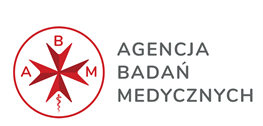 Załącznik nr 2 do Zapytania ofertowegoNr sprawy: ABM-ZAKUP-2/2023FORMULARZ OFERTYna „Kontrolę oraz pomoc prawną w zakresie zamówień publicznych udzielanych przez beneficjentów w projektach realizowanych na podstawie umów zawartych z ABM”ul. Stanisława Moniuszki 1A, 00-014 WarszawaW odpowiedzi na Zapytanie ofertowe składam(y) niniejszą ofertę oświadczając, że oferujemy wykonanie przedmiotu zamówienia zgodnie z warunkami określonymi w Zapytaniu ofertowym oraz poniższą ofertą:Oferowana cena (C):za cenę netto (bez podatku VAT): …………………………… PLNza cenę brutto (z podatkiem VAT): ………………………..… PLN*słownie: ……………..……………………………………………………………………  …/100,	zgodnie z poniższym wyszczególnieniem:* Ceny należy podać z dokładnością do dwóch miejsc po przecinkuZamawiający odrzuci oferty, w których Wykonawcy zaoferują ceny netto o wartości „0” (definicję ceny zawiera ustawa z dnia 9 maja 2014 r. o informowaniu o cenach towarów i usług)Oświadczamy, że:W cenie oferty zostały uwzględnione wszystkie koszty związane z realizacją przedmiotu zamówienia jakie ponosi Wykonawca, wszelkie należne cła i podatki oraz wszelkie inne bez których nie można wykonać przedmiotu zamówienia, a także ewentualne upusty i rabaty oraz obejmuje wynagrodzenie z tytułu przeniesienia na Zamawiającego autorskich praw majątkowych i praw zależnych do wszystkich wybranych przez Zamawiającego utworów – w rozumieniu ustawy z dnia 4 lutego 1994 r. o prawie autorskim i prawach pokrewnych i nie będzie ona podlegała zwiększeniu w okresie realizacji Umowy,Zapoznaliśmy się z treścią zapytania ofertowego i nie wnosimy do niego żadnych zastrzeżeń,Uzyskaliśmy od Zamawiającego wszelkie niezbędne informacje potrzebne do właściwego przygotowania niniejszej oferty zgodnie z wymogami określonymi w zapytaniu ofertowym,Jesteśmy związani niniejszą ofertą do upływu terminu określonego w zapytaniu ofertowym (tj. 30 dni od daty składania ofert),W razie wybrania mojej(naszej) oferty zobowiązuję(emy) się do podpisania umowy na warunkach określonych przez Zamawiającego oraz w miejscu i terminie określonym przez Zamawiającego przy uwzględnieniu istotnych warunków umowy zawartych w Załączniku nr 3 do Zapytania ofertowego,Wybór oferty nie będzie/będzie* (należy zaznaczyć właściwe) prowadził do powstania u Zamawiającego obowiązku podatkowego zgodnie z przepisami o podatku od towarów i usług. W przypadku powstania u Zamawiającego obowiązku podatkowego informacja winna wskazywać: nazwę (rodzaj) towaru lub usługi, których dostawa lub świadczenie będzie prowadzić do jego powstania oraz ich wartość bez kwoty podatku zgodnie z poniższym:Podstawa prawna zwolnienia z podatku od towarów i usług (VAT) ……...……………Nazwa (rodzaj) usługi, która będzie prowadzić do powstania u Zamawiającego obowiązku podatkowego ………………………………………………………………Kwota netto usługi, która będzie prowadzić do powstania u Zamawiającego obowiązku podatkowego ……………………………………………………………………;*UWAGA! W przypadku niezaznaczenia właściwego (w pierwszym wierszu niniejszego punktu) Zamawiający uzna, że wybór oferty nie będzie skutkować powstaniem u Zamawiającego obowiązku podatkowego.Jestem/jesteśmy: mikro przedsiębiorstwem małym przedsiębiorstwem średnim przedsiębiorstwem(mały przedsiębiorca oznacza przedsiębiorcę, który w co najmniej jednym roku z dwóch ostatnich lat obrotowych spełniał łącznie następujące warunki: zatrudniał średniorocznie mniej niż 50 pracowników oraz  osiągnął roczny obrót netto ze sprzedaży towarów, wyrobów i usług oraz z operacji finansowych nieprzekraczający równowartości w złotych 10 milionów euro, lub sumy aktywów jego bilansu sporządzonego na koniec jednego z tych lat nie przekroczyły równowartości w złotych 10 milionów euro i który nie jest mikroprzedsiębiorcą; średni przedsiębiorca oznacza przedsiębiorcę, który w co najmniej jednym roku z dwóch ostatnich lat obrotowych spełniał łącznie następujące warunki: zatrudniał średniorocznie mniej niż 250 pracowników oraz osiągnął roczny obrót netto ze sprzedaży towarów, wyrobów i usług oraz z operacji finansowych nieprzekraczający równowartości w złotych 50 milionów euro, lub sumy aktywów jego bilansu sporządzonego na koniec jednego z tych lat nie przekroczyły równowartości w złotych 43 milionów euro i który nie jest mikroprzedsiębiorcą ani małym przedsiębiorcą; duży przedsiębiorca oznacza przedsiębiorcę który zatrudnia powyżej 250 pracowników i którego roczny obrót przekracza 50 milionów EUR lub roczna suma bilansowa przekracza 43 miliony euro. Informacje wymagane wyłącznie do celów statystycznych.Oświadczam(y), że wypełniłem(liśmy) obowiązki informacyjne przewidziane w art. 13 lub art. 14 RODO wobec osób fizycznych, od których dane osobowe bezpośrednio lub pośrednio pozyskałem(liśmy) w celu ubiegania się o udzielenie zamówienia publicznego w niniejszym postępowaniu.Oświadczamy, że dokumenty ofertowe:nie zawierają informacji, stanowiących tajemnicę naszej firmy w rozumieniu przepisów ustawy o zwalczaniu nieuczciwej konkurencji*,zawierają informacje, stanowiące tajemnicę naszej firmy w rozumieniu przepisów ustawy o zwalczaniu nieuczciwej konkurencji i jako takie nie mogą być udostępnione innym uczestnikom postępowania, tym samym przekazuje je w wydzielonym i odpowiednio oznaczonym pliku, wraz z jednoczesnym zaznaczeniem polecenia „Załącznik stanowiący tajemnicę przedsiębiorstwa”*.(*należy zaznaczyć właściwą odpowiedź)Zamówienie zrealizuję(emy): *Jeśli dotyczy	BEZ udziału Podwykonawców;7	z udziałem niżej wskazanych Podwykonawców:Wraz z ofertą składamy następujące oświadczenia i dokumenty:……………………………….……………………………… ………………………………Będąc świadomym odpowiedzialności karnej za poświadczenie nieprawdy art. 233 § 1 Kodeksu karnego oświadczam(y), że wszystkie dane zawarte w ofercie oraz załącznikach do oferty są prawdziwe.…………..………….………………………….
            Podpis elektroniczny ****Podpis(y) elektroniczny(e) osoby(osób) umocowanej(ych) do reprezentowania Wykonawcy zgodnie z dokumentem stwierdzającym status prawny Wykonawcy (odpis z właściwego rejestru lub wydruk z Centralnej Ewidencji i Informacji o Działalności Gospodarczej) lub pełnomocnictwem wchodzącym w skład oferty (w przypadku podpisania oferty w formie papierowej i przesłania skanu wymagana jest pieczęć imienna oraz data)Załącznik nr 1 do Formularza ofertyZamawiający:Wykonawca:OŚWIADCZENIE O NIEPODLEGANIU WYKLUCZENIUOświadczam, że nie zachodzą w stosunku do mnie podstawy wykluczenia z postępowania wskazane w pkt. 6.1 Zapytania ofertowego.…………..………….………………………..
 	Podpis elektroniczny ****Podpis(y) elektroniczny(e) osoby(osób) umocowanej(ych) do reprezentowania Wykonawcy zgodnie z dokumentem stwierdzającym status prawny Wykonawcy (odpis z właściwego rejestru lub wydruk z Centralnej Ewidencji i Informacji o Działalności Gospodarczej) lub pełnomocnictwem wchodzącym w skład oferty (w przypadku podpisania oferty w formie papierowej i przesłania skanu wymagana jest pieczęć imienna oraz data).Załącznik nr 2 do Formularza ofertyWYKAZ OSÓBZamawiający:Wykonawca:Oświadczamy, że osoby, które będą uczestniczyły w wykonywaniu zamówienia posiadają odpowiednie kwalifikacje zawodowe, doświadczenie i wykształcenie niezbędne do wykonania zamówienia. Przedstawiamy zakres czynności wykonywanych przez te osoby:Osoby wskazane w pkt 6 ppkt. 1.2.2. A Zapytania ofertowego:Osoby wskazane w pkt 6 ppkt. 1.2.2. B Zapytania ofertowego:…………..………….………………………..
 	Podpis elektroniczny ****Podpis(y) elektroniczny(e) osoby(osób) umocowanej(ych) do reprezentowania Wykonawcy zgodnie z dokumentem stwierdzającym status prawny Wykonawcy (odpis z właściwego rejestru lub wydruk z Centralnej Ewidencji i Informacji o Działalności Gospodarczej) lub pełnomocnictwem wchodzącym w skład oferty (w przypadku podpisania oferty w formie papierowej i przesłania skanu wymagana jest pieczęć imienna oraz data).Załącznik nr 3 do Formularza ofertyWYKAZ USŁUGZamawiający:Wykonawca:Wykaz wykonanych w okresie ostatnich trzech lat przed upływem terminu składania ofert, a jeżeli okres prowadzenia działalności jest krótszy – w tym okresie, w zakresie odpowiadającym wymaganiom określonym w pkt 6 ppkt. 1.2.1. Zapytania ofertowego.W celu potwierdzenia należytego wykonania ww. usług wykonawca dołącza referencje bądź inny dokument wystawiony przez Klienta, potwierdzający należyte ich wykonanie.…………..………….………………………..
 	Podpis elektroniczny ****Podpis(y) elektroniczny(e) osoby(osób) umocowanej(ych) do reprezentowania Wykonawcy zgodnie z dokumentem stwierdzającym status prawny Wykonawcy (odpis z właściwego rejestru lub wydruk z Centralnej Ewidencji i Informacji o Działalności Gospodarczej) lub pełnomocnictwem wchodzącym w skład oferty (w przypadku podpisania oferty w formie papierowej i przesłania skanu wymagana jest pieczęć imienna oraz data).Nazwa: Wykonawca………………………………………………………………………………………………Numer identyfikacji podatkowej NIP………………………………………………REGON………………………………………………Adres pocztowy:………………………………………………Osoba lub osoby wyznaczone do kontaktów:Telefon:Adres e-mail:………………………………………………………………………………………………………………………………………………Lp.Nazwa zakresu usługiLiczbaCena jednostkowa za 1 kontrolę/1 godzinę pomocy prawnej netto (w zł)*Stawka podatku VAT(w %)Łączna cena netto 
(w zł)*Wartość podatku VAT 
(w zł)* Łączna cena brutto (w zł)*123456(kol.3 x kol.4)7(kol. 5 x kol. 6)8(kol.6 + kol.7)1.Kontrola zamówień publicznych56 kontroli…………….…………….…………….…………….…………….2.Świadczenie pomocy prawnej40 godzin…………….…………….…………….…………….…………….CENA CAŁKOWITA OFERTY NETTO (suma pozycji od nr 1 do nr 2)*:CENA CAŁKOWITA OFERTY NETTO (suma pozycji od nr 1 do nr 2)*:CENA CAŁKOWITA OFERTY NETTO (suma pozycji od nr 1 do nr 2)*:CENA CAŁKOWITA OFERTY NETTO (suma pozycji od nr 1 do nr 2)*:CENA CAŁKOWITA OFERTY NETTO (suma pozycji od nr 1 do nr 2)*:…………….Wartość podatku VAT (suma pozycji od nr 1 do nr 2)*:Wartość podatku VAT (suma pozycji od nr 1 do nr 2)*:Wartość podatku VAT (suma pozycji od nr 1 do nr 2)*:Wartość podatku VAT (suma pozycji od nr 1 do nr 2)*:Wartość podatku VAT (suma pozycji od nr 1 do nr 2)*:…………….CENA CAŁKOWITA OFERTY BRUTTO (suma pozycji od nr 1 do nr 2)*:CENA CAŁKOWITA OFERTY BRUTTO (suma pozycji od nr 1 do nr 2)*:CENA CAŁKOWITA OFERTY BRUTTO (suma pozycji od nr 1 do nr 2)*:CENA CAŁKOWITA OFERTY BRUTTO (suma pozycji od nr 1 do nr 2)*:CENA CAŁKOWITA OFERTY BRUTTO (suma pozycji od nr 1 do nr 2)*:…………….Lp.Firma Podwykonawcy (jeśli jest już znana)Część zamówienia, której wykonanie zostanie powierzone Podwykonawcy1.2.Nazwa: Agencja Badań MedycznychTytuł lub krótki opis udzielanego zamówienia:„Kontrola oraz pomoc prawna w zakresie zamówień publicznych udzielanych przez beneficjentów w projektach realizowanych na podstawie umów zawartych z ABM”Numer referencyjny nadany sprawie przez instytucję zamawiającą lub podmiot zamawiający (jeżeli dotyczy):ABM-ZAKUP-2/2023Nazwa:………………………………………………Numer identyfikacji podatkowej NIP………………………………………………REGON………………………………………………Adres pocztowy: ………………………………………………Osoba lub osoby wyznaczone do kontaktów:Telefon:Adres e-mail:………………………………………………………………………………………………………………………………………………Nazwa: Agencja Badań MedycznychTytuł lub krótki opis udzielanego zamówienia:„Kontrola oraz pomoc prawna w zakresie zamówień publicznych udzielanych przez beneficjentów w projektach realizowanych na podstawie umów zawartych z ABM”Numer referencyjny nadany sprawie przez instytucję zamawiającą lub podmiot zamawiający (jeżeli dotyczy):ABM-ZAKUP-2/2023Nazwa:………………………………………………Numer identyfikacji podatkowej NIP………………………………………………REGON………………………………………………Adres pocztowy: ………………………………………………Osoba lub osoby wyznaczone do kontaktów:Telefon:Adres e-mail:………………………………………………………………………………………………………………………………………………L.p.Imię i nazwiskoZlecający (firma, instytucja, dane adresowe) Data realizacji (od - do)Liczba zrealizowanych kontroli/audytów postępowań o udzielnie zamówienia publicznego  (łącznie)Liczba zrealizowanych kontroli/audytów postępowań o udzielnie zamówienia publicznego  o wartości przekraczającej tzw. progi unijne1….L.p.Imię i nazwiskoPosiada tytuł radcy prawnego/adwokata (tak/nie, jeśli tak, należy podać nr wpisu)*Zlecający (firma, instytucja, dane adresowe)Data realizacji (od - do)Liczba zrealizowanych usług pomocy prawnej w zakresie Pzp1….Nazwa: Agencja Badań MedycznychTytuł lub krótki opis udzielanego zamówienia:„Kontrola oraz pomoc prawna w zakresie zamówień publicznych udzielanych przez beneficjentów w projektach realizowanych na podstawie umów zawartych z ABM”Numer referencyjny nadany sprawie przez instytucję zamawiającą lub podmiot zamawiający (jeżeli dotyczy):ABM-ZAKUP-2/2023Nazwa:………………………………………………Numer identyfikacji podatkowej NIP………………………………………………REGON………………………………………………Adres pocztowy: ………………………………………………Osoba lub osoby wyznaczone do kontaktów:Telefon:Adres e-mail:………………………………………………………………………………………………………………………………………………Lp.Nazwa i adres podmiotu, na rzecz którego wykonano usługę Opis przedmiotu umowy/zamówienia (usługi) potwierdzający wymagania wskazane w warunku udziałuTermin(y) wykonania/realizacji  usługi (data początkowa – data końcowa)